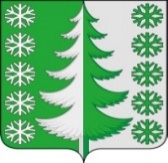 Ханты-Мансийский автономный округ - ЮграХанты-Мансийский муниципальный районмуниципальное образованиесельское поселение ВыкатнойАДМИНИСТРАЦИЯ СЕЛЬСКОГО ПОСЕЛЕНИЯПОСТАНОВЛЕНИЕот 31.08.2022                                                                                                      № 72 п. ВыкатнойО внесении изменений в постановление администрации сельского поселения Выкатной от 15.04.2020 № 10 «Об утверждении Правил обработки персональных данных в администрации сельского поселения Выкатной»В соответствии с Федеральным законом от 14.07.2022 № 237 «О внесении изменений в отдельные законодательные акты Российской Федерации», руководствуясь Уставом сельского поселения Выкатной:1. Внести в приложение к постановлению администрации сельского поселения Выкатной от 15.04.2020 № 10 «Об утверждении Правил обработки персональных данных в администрации сельского поселения Выкатной» следующие изменения:1.1. В пункте 4.2.8 слова «в системе обязательного пенсионного страхования» заменить словами «в системах обязательного пенсионного страхования и обязательного социального страхования».2. Настоящее постановление вступает в силу с момента его официального опубликования (обнародования).3. Контроль за исполнением постановления оставляю за собой.Глава сельскогопоселения Выкатной                                                                        Н.Г. Щепёткин